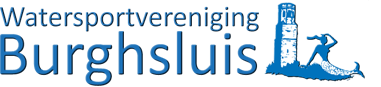 NOTULENALGEMENE LEDENVERGADERINGVOORJAARSVERGADERINGDatum:	dinsdag 21 juni 2022Aanvang: 	20.00 uur (inloop 19.45)Plaats: 		Dorpshuis De Schutse, Julianastraat 22, Burgh-HaamstedeAanwezig: 	45 stemgerechtigde leden ,22 leden afgemeldOpening en welkom door de voorzitterOm 20.00 verklaart de voorzitter de vergadering tot formeel geopend.De voorzitter heet alle aanwezigen van harte welkom. Deze vergadering wordt normaal gesproken tegen het weekend gehouden maar in de statuten staat vermeld dat deze voor 1 juli 2022 plaatsgevonden moet hebben. Vanwege het korte tijdsbestek is er dus voor gekozen de vergadering op een dinsdag te houden omdat heel veel avonden al volgepland waren in Dorpshuis De Schutse.2.	Mededeling en ingekomen stukkenPrivacyreglementDit reglement was er altijd al maar is nu geactualiseerd en wordt binnenkort op de website geplaatst. Het is een levend document wat inhoudt dat als er wijzigingen plaats moeten vinden, hiervoor een verzoek ingediend kan worden bij het bestuur. Het bestuur zal de aanvraag dan beoordelen en indien nodig het privacyreglement aanpassen. Ingekomen stukken: brief Ad de HamerEr is op de valreep een brief van Ad de Hamer binnengekomen. Deze gaat over de getalsmatige onderbouwing van de sanitairgroep. Deze brief zal behandeld worden nadat de presentatie van de sanitairgroep hier aan de orde is geweest. MachtigingenEr zijn nog enkele machtigingen; Wilbert van Maren heeft Arjan van Helle gemachtigd. Jos de Sonneville  heeft Wim Berkouwer gemachtigd. Ad de Hamer heeft wederom 3 stemmen. Twee machtigingen van Hans Gijzen en Caroline Leenen. LidmaatschapSinds 1 januari hebben we 16 nieuwe leden, waarvan 10 partner leden. Vorig jaar waren er 22 nieuwe leden. Vandaag zijn er ook partners van leden aanwezig. Echter hebben zij geen stemrecht, noch spreekrecht. Er wordt geadviseerd om voor € 19 partnerlid te worden. Dan kan je overal legitiem aanwezig zijn en eventueel de stem van je partner versterken. Vandaag zijn er 2 nieuwe leden aanwezig; José van der Zwam (partnerlid) en Saskia Hoogenboom. Laatst genoemde voorziet in een kleine introductie en kan een bijdrage leveren in de vorm van klussen. Nieuw partnerlid Emmy Bussink is ook aanwezig.Er wordt een Powerpoint presentatie (ledenoverzicht) getoond op het scherm. Deze presentatie is terug te vinden op de website. Aan- en afmeldingen ALVHet aantal afmeldingen is tot op heden morgen geactualiseerd. Er wordt toestemming gevraagd om vanaf volgend jaar geen afzeggingen meer te notuleren. Het notuleren van de afmeldingen geeft de secretaris extra werk. Er wordt mee ingestemd afmeldingen niet meer te notuleren vanaf volgend jaar. Echter blijft het aan- en afmelden via de website nog steeds mogelijk. Dit is een geautomatiseerd systeem. StemrechtLigplaatsleden hebben 2 stemmen, andere leden 1 stem. 3.	Concept notulen van de ALV van 29 januari 2022 naar tekst en inhoudWim Berkouwer heeft een correctie op  de 3e alinea,  komt verwarrend over. Zo wordt er gesproken over zonneboilers op het dak i.p.v. zonnepanelen. Hij heeft een correctie geschreven over hoe e.e.a. in elkaar zit en wil het graag toevoegen aan de notulen van de laatste ALV (29 januari 2022).Er komt een mededeling uit het publiek die betrekking heeft op het koppelen van parkeerkaarten, fietsenberging, de zogenaamde keyless systems. ‘De inbreker neemt hierbij de digitalisatie over’, zegt hij. Er wordt gewaarschuwd voor hackgevoeligheid bij het werken met dit soort systemen. Dit onderwerp wordt door het bestuur meegenomen naar Salto KS.Er volgt nog een opmerking m.b.t. pagina 18, 3e alinea. Daarin wordt gesproken over de Stompe Toren maar de juiste benaming is Plompe Toren. Tot slot wordt er aan het eind van de notulen gesproken over de ‘zeemeermin’ maar dit betreft de ‘Torenmeermin’. De voorzitter meldt dat de notulen zullen worden aangepast waar nodig.4. 	Financieel jaarverslag 2021De penningmeester behandelt eerst het E-Captain systeem, gevolgd door de financiële resultaten en investeringen. E-Captain systeemTot aan de overname van de huidige penningmeester werd er niet optimaal gebruik gemaakt van het E-Captain systeem. Het heeft heel veel inspanning gekost om het werk van de penningmeester te vereenvoudigen door het E-Captain systeem zo goed mogelijk in te vullen. Een lang gekoesterde wens was om de visuele planner en steigers te definiëren. De haven- en hulphavenmeester hebben daar zeer veel tijd in gestoken middels het definiëren van steigers en boten. Vervolgens moesten de boten gekoppeld worden aan de eigenaren en moesten die boten ook daadwerkelijk op hun plaats gelegd worden in de box. (deze schets zal later worden getoond in de presentatie). Afhandeling, controle (welke boot ligt nu waar en wanneer factureer ik nu wie) en elektra is aan de ligplaats gekoppeld. Als je in een bepaalde box ligt en je verplaats naar een andere box dan volgt er een eindafrekening. Dus als je weggaat uit de box, neem een foto van je meter, koppel het terug naar Roland. Hierna ontvangt de penningmeester alle gegevens om de factuur te maken en de boot op een andere plek te leggen. FacturatieDe activiteiten zijn nu gekoppeld aan de facturatie. Het verzoek vanaf heden is om alleen te betalen als je een factuur hebt, ga dat niet vooraf doen. Alle investeringen worden nu ingebracht in het E-Captain systeem en er worden automatisch afschrijvingen gemaakt en zolang er geen gekke dingen worden ingebracht, doet het systeem 10 of 20 jaar lang zijn dingen vanzelf. Waarborg, druppel en parkeerkaart systeemHet bovenstaande is op de ledenkaart opgenomen maar de penningmeester denkt erover om dit eventueel nog toegankelijker te maken voor de leden zodat ze kunnen zien wat hun waardes zijn ; of ze een sleutel, druppel of een parkeerkaart hebben en wat de waarborg is die op hun naam staat. Hiervoor zou de toegang nog moeten worden aangepast. Op deze manier kan ook een controle op de penningmeester worden uitgevoerd; een check of dat alles goed in beeld is gebracht. Momenteel ligt er een plan om een andere vorm van sleutelvoering te gaan hanteren. Dit zou een enorme lastenverlichting zijn voor de penningmeester aangezien het huidige systeem veel rompslomp met zich meebrengt.Completeren verzekeringsgegevens van de bootVoor degenen die dit nog niet gedaan hebben: Vul je verzekeringsgegevens in van de boot want dat hebben we al jaren nodig. Introductie van automatisch periodiek incassoDit voorkomt boetes omdat het bedrag meteen geïnd wordt. Dit project staat nog ‘in de steigers’. Het zou het werk voor de penningmeester enorm vereenvoudigen. Plan visuele layout van de havenEr wordt een voorbeeld getoond tijdens de presentatie.De layout kan gekoppeld worden aan een havensituatie op de website en loopt synchroon met het E-Captain systeem zodat je kunt zien wat er aan boten aan een bepaalde steiger ligt. Mensen kunnen dan ook op de website zien waar ze in de haven moeten zijn. De layout moet nog verder gedefinieerd worden maar dit is in ieder geval een schets. De bedragen die in de volgende overzichten zijn benoemd, zijn ‘bij benadering’. Overzicht inkomstenLiggeld leden (geen bijzonderheden)Inkomsten lijken gestegen te zijn van € 90.000 naar € 95.000 maar hierbij volgt een uitleg. De opbrengst van de elektra zit daarin maar voorheen zaten deze kosten bij de elektrakosten. Entreegelden (geen bijzonderheden)Liggeld passantenIn 2021 was dit € 72.000. Het liggeld van de passanten is veranderd van een lengte tarief naar een vierkante meter tarief. We hebben nu in de eerste maanden gekeken naar wat dat meer opbrengt en dat blijkt ongeveer 18,5% te zijn. Naar verwachting gaan we dus € 13.000 meer omzetten. Dat ziet er goed uit maar later zal blijken dat we er niet echt op vooruit gaan. Liggeld beroepsvaart (geen bijzonderheden)Fietsenverhuur (geen bijzonderheden)Verhuur clubgebouw (incl. opbrengst kraan)Ontvangen contributies (geen bijzonderheden)Totale opbrengst 2021 ruim € 230.000Overzicht afschrijvingenHierbij zien we het effect van de herwaarderingen of de verandering van de afschrijvingstermijn. Personeelskosten (geen bijzonderheden)Huisvestingskosten (geen bijzonderheden)ToiletgroepenHierbij zie je een stijging in de kosten maar we gaan in de toekomst meer geld besteden aan het schoonhouden van de toiletgroepen. Huidig resultaat € 10.000Energiekosten€ 18.000. Het jaarlijks verbruik is ongeveer € 28.000. Maar de rekeningen stijgen momenteel enorm. Een berekening op basis van de KwH en het gas (in m3), veroorzaken al een stijging van € 23.000. Aanverwante kosten zijn nog niet meegerekend. De voorspelling is dat we uit gaan komen op een verdubbeling van die € 28.000. Het Oliegeultje pakt daar het grootste deel van. Als we nu uitgaan van die € 23.000 (basis) zitten we zelf met een stijging van eigen kosten die neerkomen op € 13.000. Dus het extra geld dat we binnenkrijgen op passanten, wordt hierbij weer ingeleverd. Huidig saldo: € 177.000 in kas. Op 31 december 2021 hadden we € 175.000 in kas en op de lopende rekening € 50.000 voor reserveringen. Er staat al een reservering van € 30.000 gereed voor het baggeren. Investeringen 2021Nieuwe waterleiding € 11.200Trappen aan de steigers € 14.800Zonnescherm bij het havenkantoor € 7.800Steigers en roosters voor de A-stijger € 5.500Nieuwe Miele wasmachine voor de wasserette € 3.500Totaal investering bijna € 43.000Investeringen 2022AED kast € 2.000Pomp voor de pier om de ontlasting naar boven te pompen € 13.500Sloten € 6.800AED Kast € 9.000Nieuwe boiler € 6.400Steigers en roosters € 5.500RIB voor de havenmeesters € 25.500Eerste aanbetaling is reeds gedaan (€ 5.500)Totaal te investeren 2022 € 64.000Vraag uit het publiek m.b.t. de AED postWat is het verschil tussen AED kast 1 en AED kast 2? Deze staat er namelijk 2x op.Uitleg penningmeester: Hij is waarschijnlijk vergeten deze 1x uit het overzicht te verwijderen. Kast en AED moeten als 1 item op de lijst komen te staan. Een andere reactie uit het publiek schetst de situatie dat er een 1 post gebruikt is voor de AED kast en 1 post voor de AED zelf. De penningmeester kan niet duidelijk zeggen waar het fout is gegaan en zegt dat een verschil van € 1.980 wel te overzien moet zijn voor ons allemaal. Opmerking uit het publiek m.b.t. de balansVraag van de oud penningmeester naar de opname van de jaarlijkse aflossing door de Onrust. De Vereniging heeft geïnvesteerd in de aanlegsteigers voor de Onrust en dit bedrag wordt in 10 jaarlijkse termijnen afgelost. Met Corona is dat voor dit jaar niet geïnd. Het is verschoven naar 2022 waarin de achterstand in de aflossing wordt ingelopen. Dat is geen bestuursbesluit maar een eigen initiatief. Die mensen hebben het moeilijk, we moeten ze een beetje helpen. Verslag kascommissie door Toine SonneDe kascommissie heeft een aantal vragen kunnen stellen aan de penningmeester en deze heeft daar netjes antwoord op gegeven. Toine verleent namens de overige kascommissieleden decharge aan de penningmeester. 5.	Status van op ALV 29 januari 2022 goedgekeurde investeringen Havenrib. Deze wordt eind deze maand of begin volgende maand geleverd met alle aanpassingen die de havenmeesters willen hebben. Hiermee kan o.a. de diepte van de haven gemeten worden. Dat is heel praktisch voor het eventueel baggeren. Fecaliënpomp Deze staat nog niet op het vlot. Het vlot is al wel helemaal klaargemaakt door Ad en Leendert en wordt binnenkort geplaatst. We hopen deze in het hoogseizoen te kunnen gaan gebruiken. Bilgewaterpomp n.v.t.Deze is goedgekeurd maar wordt nog niet geplaatst omdat daar nog geen wettelijke verplichting toe is. Elektronisch toegangssysteem Deze is besteld.Betaalautomaat n.v.t.Deze bestelling is geannuleerd vanwege 3 redenen:De firma die deze automaat zou leveren, is geen prettige firma; reageert niet op vragen en koppelt zaken niet terug.De apparatuur is vrij storingsgevoelig. De automaat past niet meer in het tijdsbeeld. Een goed alternatief zou zijn de ‘Blue water app’. Dit is een systeem waarbij de passant zich kan aanmelden, betalen en meteen de code voor het toiletgebouw ontvangt. Hier is goed naar gekeken maar uiteindelijk voldeed het niet aan de eisen van het bestuur. Dit jaar volgt er een grote update van de app en dan wordt deze investering door het bestuur opnieuw beoordeeld. Het voordeel daarvan is dat die € 18.000 niet opnieuw besteed  hoeft te worden, de licentie voor deze app bedraagt € 1.500 per jaar. Alle AED’s zijn geleverd. € 6.700We wachten nog op speciale palen waarop deze geplaatst kunnen worden. Het zijn palen van roestvrijstaal dat zeewater bestendig is. Er wordt nog een afdakje op geplaatst zodat er zo weinig mogelijk zon op kan schijnen.Toelichting op goedgekeurde investeringen 2022Alles wat er begin van het jaar 2022 is toegezegd, is nagekomen behalve de betaalautomaat. Hiermee is € 18.000 bespaard. Anderzijds is dit bedrag een klein beetje uitgegeven. Zoals in de vorige vergadering is aangegeven, zou er plus of min € 5.000 worden aangehouden. Min is het niet geworden. De havenrib was begroot op € 22.000 maar is uiteindelijk op € 25.517 uitgekomen. Deze stijging is deels afkomstig van een stijging in de kosten van de elektromotoren.  Anderzijds omdat deze voorzien is van extra faciliteiten. De fecaliënpomp is fractioneel duurder. € 14.000De Bilgewaterpomp is niet van toepassing. Het elektronisch toegangssysteem is een ander bedrag dan wat zojuist door Dirk is genoemd. Maar dat komt doordat Dirk de aanbetaling heeft opgenomen maar het eindelijke bedrag is € 14.000.De voorzitter uit een woord van dank aan Sam Uijl. Hij heeft de fecaliënpomp in zijn schuur geplaatst ter voorkoming van diefstal. 6.	Verslag van de commissies6a	Commissie camerabeveiligingHet oude operationele systeem voldoet niet meer vanwege de volgende redenen:De afleesbaarheid van het scherm (resolutie, helderheid, gemaakte opnamen bij nacht) is onvoldoende. Het terugkijken bij incidenten en het zoeken naar afwijkingen, is gebruikersonvriendelijk. De dekking van het systeem over het totale haventerrein is onvoldoende. In de vorige vergadering is gezegd dat een hekwerk rondom de haven niet wenselijk was wegens toegangsproblemen met pasjes (die vergeten worden) en havenmeesters die daarvoor terug moeten komen om hekken te openen. CommissieledenArno Voorman (IT deskundige)Ad de Hamer (meest kritische havenmeester)Albert Naardin (namens het bestuur)WerkwijzeSamenstelling pakket van eisen door de commissieSelectie gemaakt van mogelijke leveranciers:COLIJN (o.a. geleverd in Colijnsplaat)DETEC (o.a. geleverd in Sint Annaland)RRBEr zijn gesprekken gevoerd met leveranciers waarbij het pakket van eisen is overgedragen. Op basis hiervan is een offerte opgemaakt. De hieruit volgende offertes zijn beoordeeld op de volgende wijze (ranking):1) 	Aan alle criteria waaraan het systeem moest voldoen, is een punt gegeven   van 1 t/m 5 .2) 	Vervolgens zijn de criteria getoetst aan de verschillende offertes van de leveranciers. 3)	Voor elk criterium kan een leverancier een bepaalde waarde toegekend krijgen van 1 t/m 5.4)	Het product van de weegfactor en score geeft een totaal getal op dit onderdeel. De som van deze totaalgetallen geeft een eindcijfer en bepaalt de ranking van de leveranciers. Eindresultaat: op basis van deze beoordeling heeft RRB overtuigend het beste gescoord. Toelichting Arno Voerman Er volgt een toelichting op de afbeeldingen van de haven die getoond worden tijdens de presentatie. Dit is een projectie; het geeft een beeld waar de camera’s heen gericht staan en hoe zuiver het beeld is. Eén van de uitgangspunten is dat we alle toegangen van de havens een vooraanzicht hebben gegeven op deze na. Wat we willen zien is dat als er ’s nachts, of in de avonduren, iemand de haven binnenkomt, die hier niet moet zijn, we een helder beeld hebben van de situatie. Dat moeten gespecialiseerde camera’s zijn die in de nacht bij 20 tot 30 meter nog een relatief goed beeld kunnen geven. In deze schets hebben we ook een overzicht gegeven van de haven. Het wil niet zeggen dat dit het eindplaatje wordt maar het is het voorstel van de leveranciers om de camera’s op deze wijze te positioneren. En op deze manier kunnen we ook een goed beeld hebben dat als er overdag wat gebeurt, we het beeld kunnen bekijken. Hier moet overigens nog wel een protocol over aangeleverd worden: Deze camera’s worden optisch ingericht, dus geen digitale zoom. Het voordeel is dat je daarmee het beste beeld hebt. Naast optisch, kunnen we ook nog digitaal inzoomen. Er wordt nog in overleg gegaan met de leverancier zodat we m.b.t. de parkeerplaats een nog beter beeld kunnen krijgen. Want met de huidige camera hebben we slechts een deel van de parkeerplaats in beeld en we willen een groter deel in beeld hebben. Mogelijkerwijs kunnen we deze camera ook op een andere manier positioneren zodat we bijvoorbeeld de vuilcontainers beter kunnen zien. Vraag uit het publiekMoet de lens iedere 2 maanden handmatig schoongemaakt worden of is dat bij de nieuwe camera’s niet meer van toepassing?Antwoord ArnoOok deze lens is gevoelig voor zoutaanslag en moet ook periodiek worden schoongemaakt. Er zijn camera’s op de markt waarbij dat niet (meer) noodzakelijk is maar deze geven een minder beeld en daar heeft de commissie dus niet voor gekozen. Vraag uit het publiekWorden er borden geplaatst waarop de aanwezigheid van camera’s wordt aangeduid?Antwoord ArnoJa, die zijn er of die komen er nog.Vraag uit het publiekKlopt het dat er geen toegangswegen te zien zijn op het camerabeeld?Antwoord ArnoJa, dat klopt want dat is een openbare weg en daar mogen geen camera’s gehangen worden.Vraag uit het publiekIs het parkeerterrein beveiligd? Antwoord Arno:Je bedoelt waarschijnlijk of dat het parkeerterrein voorzien is van cameratoezicht. Dit was en is zeker het geval. Er wordt met de huidige leverancier nog in overleg gegaan om de parkeerplaats nog beter in beeld te krijgen. Er wordt door Albert nogmaals gerefereerd aan het privacy protocol in wording.Wie mag kijken? Wie mag terugkijken?Wat mag je met de beelden doen?Hoe mag je de beelden opslaan? Projectkosten/planning camerabewakingHet te investeren bedrag bedraagt ongeveer € 28.000.Het exacte bedrag staat nog niet vast omdat er nog niet is vastgesteld hoeveel camera’s er daadwerkelijk nodig zijn. De jaarlijkse operationele kosten bedragen € 1.500. Dit betreft de jaarlijkse kosten voor software en alle updates die nodig zijn om het systeem te laten functioneren. Men verwacht het nieuwe systeem operationeel te hebben in Q4 2022.Vraag uit het publiekIs dit bedrag (€ 28.000) inclusief masten?Antwoord AlbertJa, het is een totaalpakket.Vraag uit het publiekZijn de huidige camera’s niet meer bruikbaar?Antwoord AlbertDe huidige camera’s hebben niet de kwaliteit van de nieuwe camera’s en worden vast opgesteld. Vraag uit het publiekHebben jullie de opstelling van deze camera’s elders gecontroleerd om te kijken of dat deze daadwerkelijk aan het eisenpakket voldoen?Antwoord AlbertNee, dat hebben we niet gezien.Vraag uit het publiekGaat dat nog gebeuren?Antwoord AlbertJa, dat is een goed plan, dan kunnen we er eens naar kijken. De leverancier moet sowieso langskomen om de dekking te verbeteren en op dat moment kunnen ze ook een percentage geven over hun eigen systeem. Arno komt terug op de diverse (schets) afbeeldingen van de camerabewaking die in de presentatie worden weergegeven. De leverancier van deze kwaliteit gebruikt er speciale software voor en die projecteert letterlijk de camera met alle instellingen in het beeld. In de offerte staat ook vermeld wat het beoogde resultaat per camera is, per positie. De camera is dus niet live gezien maar het berekende beeld is getoond. Daarnaast heeft de commissie specificaties van alle camera’s gezien en dat zijn één van de betere camera’s die je kan krijgen in de markt. Er zijn ook nog tracking camera’s bijvoorbeeld maar die hebben een kostenplaatje van € 5.000 - € 10.000 per camera en dat is te kostbaar om hier te kunnen realiseren. Vraag uit het publiekHet is toch verstandig om een live opstelling te gaan bekijken?Antwoord ArnoJa, we kunnen het live gaan bekijken.Vraag uit het publiekIs er een referentie van havens die dit systeem al eens eerder gebruikt hebben?Antwoord AlbertEr is contact geweest met havens in St.Annaland en Colijnsplaat waar dergelijke systemen gebruikt worden en deze mensen zijn er op zich tevreden mee. Opmerking uit het publiekEr is een oude foto gebruikt.Antwoord AlbertDeze foto is afkomstig van de laatste versie Google Maps.De voorzitter dankt de commissie camerabeveiliging voor hun inzet en vindt het erg fijn dat er zich een specialist onder de commissieleden bevindt. Er wordt door de voorzitter aan de leden toestemming gevraagd voor deze investering van € 28.000 incl.BTW, mits het bezoek aan de live opstelling goed is verlopen.De investering wordt met een meerderheid (van meer dan 80%) goedgekeurd.6b	Commissie sanitairVoordat de commissie aan het woord komt, doet de voorzitter nog een mededeling.Binnenkort komt er een wetswijziging over gender neutraliteit. Deze wordt in juni ingediend door mevrouw Ollongren. Dat gaat in de praktijk waarschijnlijk een heleboel betekenen. Als bestuur dringen we er op aan goed rekening te houden met deze wetswijziging. Het sanitairvoorstel moet zo gemaakt worden dat het zonder extra kosten aangepast kan worden. Bij openbare gelegenheden en verenigingen wordt het straks mogelik/waarschijnlijk verplicht gesteld, rekening te houden met de gender neutraliteit. Achtergrond van dit project door Arjan HelleEr was onduidelijkheid over het sanitair. Het was niet goed geregeld; douche te koud, het was er vies en er hing een vervelende lucht. Reden om er een keer goed naar te kijken. De commissie heeft 5 of 6 havens bezocht in de buurt, en wat verder weg, om te bekijken hoe het er daar uitziet; hoeveel wc’s zijn er op het aantal ligplaatsen vergeleken bij Burghsluis? Toen bleek dat we aan de lage kant uitkwamen. Dat is uitgelegd in de vorige ALV. Als we dit willen uitbreiden naar een marktconforme sanitaire ruimte, moeten we aanpassingen doen en dus zijn we daarmee verder gegaan. Tijdens de vorige ALV kon er niet veel gemeld worden i.v.m. Corona en ook omdat we met allerlei vergunningen bezig waren en aanpassingen van het bestemmingsplan. Actuele situatieschets door Wim BerkhouwerHanse Staalbouw is gevraagd voor het verzorgen van de vergunning. De reden hiervoor is dat Hanse reeds in het bezit is van tekeningen en berekeningen van het reeds bestaande sanitair. Dit is in het belang van de kostenreductie. Als er een ander bureau ingeschakeld had moeten worden, hadden de tekeningen en berekeningen eerst opgemaakt moeten worden en waren daar extra kosten aan verbonden geweest. Hanse heeft de vergunning aangevraagd op 2 juni. We hebben reeds de bevestiging ontvangen van de gemeente en het waterschap dat ze ermee bezig zijn. De looptijd hiervan is 6-8 weken. Op z’n vroegst zouden we de vergunning eind juli – begin augustus binnen kunnen hebben. In tussentijd gaan we verder met de 4 concept ontwikkelingen. Deze 4 ontwikkelingen worden met de Klankbordgroep besproken;Douches eerst, toiletten achterin, gescheiden door een wand, van 3 naar 4 douches plus een was cabine, bij de heren 2 urinoirs en 2 toiletten.Douches eerst, toiletten achterin, van 3 naar 5 douches, bij de heren 2 urinoirs en 2 toiletten.Toiletten eerst, douches achterin, van 3 naar 5 douches met de mogelijkheid tot een familiedouche, bij de heren 1 urinoir en 2 toiletten.Toiletten eerst, douches achterin, van 3 naar 5 douches met de mogelijkheid tot een familiedouche, bij de heren 2 urinoirs en 2 toiletten.KlankbordgroepAlle leden zijn uitgenodigd voor de Klankbordgroep. Er zijn veel aanmeldingen maar met een ruime vertegenwoordiging bij de dames. De Klankbordgroep beschikt over specifieke professionele expertise op het sanitaire vlak. De eerste bespreking van de Klankbordgroep zal worden gehouden op vrijdag 24 juni a.s. Vraag uit het publiekIs er een muur tussen de wc’s en de douches zodat het geluiddicht kan worden gemaakt?Antwoord WimBij alle 4 de ontwerpen bevindt zich een scheidingswand (schuifdeuren) tussen de douches en toiletten.Opmerking uit het publiekEén van de grote problemen was, voordat we hieraan begonnen, dat het toiletbezoek en wassen bij elkaar komt in 1 hok. Dat is onfris en geeft een hele hoop verkeer. Wat nu gebeurt, is dat je in de diepte een oplossing hebt gezocht waardoor mensen die het toilet moeten bezoeken, door dat washok moeten gaan om bij het toilet te komen en andersom. Hierdoor blijf je het wassen en het toiletbezoek bij elkaar houden. Het is heel vervelend als mensen zich moeten wassen en het hele toiletverkeer komt er langs. De reden hiervoor is, dat je gekozen hebt voor een uitbreiding aan de zijkant. Als je een uitbreiding in de breedte had gedaan, had je een hele andere mogelijkheid gehad. Vraag uit het publiekWat is de rol van de ALV? Want er is nu al een bouwvergunning aangevraagd en er zijn al een aantal commissies opgericht. Wat moeten wij doen? ; ‘ja’ zeggen, ‘nee’ zeggen? Als we ‘nee’ zeggen, wat gebeurt er dan? Of gaan we niks doen?Antwoord WimWe zijn nu bezig met de aanvraag voor de vergunningen voor de uitbreiding van het sanitairgebouw maar niet voor de indeling.Opmerking uit het publiekVoordat er een aanvraag bij de gemeente wordt gedaan , moeten wij in overeenstemming komen wat er gedaan moet worden. Reactie WimMaar het betreft een aanvraag voor de buitenkant. Daarin wordt een schifting gemaakt en die gaan we bespreken met de Klankbordgroep om de optimale indeling te krijgen zoals de leden dat willen. Dat is ons beleid.Vraag van de voorzitter aan WimDe aanvraag die is gedaan is puur voor de buitenkant en heeft dus niets met de binnenkant te maken?Opmerking uit het publiekDat is juist het probleem; omdat je een aanvraag hebt gedaan voor de buitenkant, zit je vast aan een bepaald soort indeling.Reactie Wim 2 ALV’s geleden heeft de sanitairgroep dit probleem besproken en was iedereen voor een uitbreiding. De indeling moet met de Klankbordgroep besproken worden en we moeten wel een keer door anders zijn we er over 5 jaar nog niet uit. Vandaar dat we de vergunning hebben aangevraagd nadat de vergadering toestemming heeft gegeven om uit te breiden. Opmerking uit het publiek Het is niet erg dat het elders wordt voorbereid maar uiteindelijk moet de beslissing hier worden genomen. Pas dan is het onherroepelijk.Reactie Wim De beslissing is nog niet genomen. Als de vergunning is goedgekeurd, komen we terug bij de leden. Dan wordt er een keuze gemaakt uit de 4 opties. Hiervoor wordt dan een offerte voor opgevraagd. Deze moet dan nog goedgekeurd worden door de leden en dan wordt er een beslissing genomen. We hebben altijd ‘open kaart gespeeld’, zodat iedereen wist waar we mee bezig waren; Wat zijn onze ideeën, hoe denkt de ALV hierover? En dat is wat we hier dus presenteren: wat we aan ideeën hebben verzameld. A.s. vrijdag komt de Klankbordgroep bij elkaar en worden deze ideeën nogmaals besproken en wellicht komen er nog meer nieuwe ideeën uit voort. Opmerking uit het publiekEr bestaat een relatie tussen een idee dat je hebt van een indeling en de wijze waarop je het uitbreidt. Zonder dat er een plan was, is er gekozen voor een uitbreiding richting kraan. Op deze manier kan je het alleen maar langer en dieper maken plus het ‘verkeer’ wat van 2 kanten komt, wordt alleen maar erger. Je kan ook een oplossing in de breedte vinden maar dan krijg je 4 gescheiden hokken. Wim laat in de tekening zien wat het nieuwe stuk is. Opmerking uit het publiek Waarom maak je niet aan de ene kant alle dames en heren wc’s bij elkaar en aan de andere kant de douches? Dan heb je het probleem niet dat toilet bezoek en douchen door elkaar heen loopt.Antwoord WimDat hebben we in de vorige ALV besproken (gender neutraal) maar daar kwam uit dat men dat niet zag zitten. Maar nu ligt dat anders en het moet opnieuw bekeken worden. Opmerking secretarisDe nieuwe wetgeving laat mogelijk geen onderscheid naar geslacht meer toe. Michel leest voor wat gender neutraliteit inhoudt. De wetswijziging gaat erom dat zonder de tussenkomst van een arts of psycholoog het geslacht juridisch gewijzigd kan worden. Bijvoorbeeld van een ‘M’ naar een ‘V’ in je geboorteakte. Het college van de rechten van de mens heeft al eerder gesteld dat een persoon met mannelijke genitaliën die zich als vrouw identificeert, gebruik mag maken van ruimtes die voor vrouwen gereserveerd zijn. Onderscheid naar geslacht is verboden. Aanvullend wordt  er door de secretaris gemeld dat als er zo’n forse investering gedaan wordt we er wel op voorbereid moeten zijn dat er wijzigingen plaats kunnen vinden. We moeten er wel rekening mee houden want we kunnen ons geen desinvestering veroorloven door over 3 of 4 jaar alles weer te moeten verbouwen. Opmerking uit het publiekAls ik de tekening goed bekijk, vervalt dus de mast.Reactie WimNee hoor, dit is een art impression. Vraag uit het publiekWat is nu de status van het behandelen van die voorstellen?Gaat de Klankbordgroep hun licht er nog over laten schijnen?Gaat de vergadering hier nu een besluit over nemen?Antwoord WimDit is pure informatie. De besluitvorming gaat pas plaatsvinden als iedereen het erover eens is welke indeling er moet komen. Bij de volgende ALV hebben we hopelijk de offerte van de aannemer binnen. Er zal dus een extra ALV moeten komen om de besluitvorming aan de leden voor te leggen. Opmerking WimDe gemeente kijkt ook naar het uiterlijk van het gebouw, het aanzicht. Als je nu een uitbouw maakt over de hele breedte van het gebouw en nog 3 meter erachter, krijg je ongeveer hetzelfde gezicht zoals het vroeger was alleen nu wordt het iets langer. Bij zo’n welstandscommissie van de gemeente is dat veel makkelijker te verkopen, die hebben daar minder bezwaar tegen. Anders krijg je daar weer gesteggel over. Opmerking uit het publiekJe kunt het beter anders doen; voor elk probleem is een oplossing.Deze persoon spreekt de opmerking van Wim tegen m.b.t. het oordeel van de welstandscommissie.Reactie WimIk heb daar inlichtingen over ingewonnen bij de gemeente. Daar is vooroverleg geweest en deze persoon vertelde mij dat. Het is dus een pluspunt als je qua uiterlijk hetzelfde blijft.Opmerking uit het publiekDan zou de wereld nooit kunnen veranderen want dan moet alles op elkaar lijken.Reactie WimHelaas ben ik het daar niet mee eens omdat de gemeente mij anders verteld heeft.Opmerking uit het publiekMisschien dat ik een ALV heb gemist maar als dit soort plannen naar boven komen, is het dan niet zo dat je eerst met de leden besluit van: Willen we zoiets?Reactie WimDat is al 2 ledenvergaderingen geleden besproken. Daar zijn de besluiten genomen dat we in deze richting verder kunnen gaan. Opmerking uit het publiekVorige keer is tijdens de ALV de voorkeur uitgesproken om een dames- en een herenkant te maken maar is het nu met de nieuwe wetgeving niet beter om alles meteen gender neutraal te maken? Anders blijf je er achteraan lopen. Dan kan je beter meteen een plan maken en kijken naar de toekomst. Reactie WimDe gender neutraliteit wordt qua toekomst nu ook meegenomen door het bestuur. Opmerking uit het publiekIs het niet beter om wc’s apart en douches apart te houden? Alles in afgesloten hokken zodat je dat niet met elkaar hoeft te delen. Antwoord WimMocht je nog niets te doen hebben op 24 juni, dan ben je van harte welkom om bij de Klankbordgroep aan te sluiten.Vraag uit het publiekWie durft hier te beweren dat die wet er gaat komen?Antwoord WimDaar gaan we ook nog naar kijken.Tijdens de vorige vergadering leek er een tendens te zijn dat er niemand mee zou gaan in de gender neutraliteit.Opmerking voorzitterHet is niet gezegd dat deze wet er gaat komen maar we moeten er wel rekening mee houden zodat we niet onverwachts voor allerlei kosten komen te staan. Vraag uit het publiekHet is toch alleen een kwestie van bordjes veranderen? Antwoord secretarisWat je zegt is, niet waar. Ten eerste is het zo dat de maatschappij verandert. Er gebeuren ook dingen waarvan je denkt: ‘Wat is dit voor flauwekul?’ Maar je moet er in meegaan of dat je nu wilt of niet. Als het college van de rechten van de mens deze uitspraak doet, kan je er de donder op zeggen dat er iets gaat veranderen. Wat er hiervoor genoemd wordt, is onjuist: We kunnen nu niet de bordjes weghalen en zeggen dat het gender neutraal is want er hangen urinoirs bij de heren. En als we iets willen veranderen dan zal je moeten zorgen dat de dames privacy hebben bij wassen/douchen/make-up.Als de vraag gesteld wordt, willen we gender neutraal? Dan hoort daar de context bij dat je in privacy kan douchen, opmaken. Vraag uit het publiekMag je niet aangeven waar het urinoir is?Antwoord secretarisJa, dat mag maar dan zou je daar een afgesloten ruimte voor moeten maken met een eigen ingang.Klankbordgroep	Er zijn 25 reacties ontvangen op de brief m.b.t. de Klankbordgroep. A.s. vrijdag vindt de eerste bijeenkomst plaats met 7 personen. Dan wordt er gekeken naar de inhoud en wat voor ideeën we daarover hebben. Er zijn 2 professionals in de groep aanwezig; één die dit werk dagelijks uitvoert en de ander die hele goeie tips kan leveren. Het resultaat van de Klankbordgroep wordt voorgelegd aan de ALV. Het idee was om 4 keten te maken; achter elke deur een mannendouche en een vrouwendouche maar dan heb je nog geen extra capaciteit verworven. We moeten ook meer douches en wc’s hebben om aan te sluiten bij wat gebruikelijk is in de havens. Vraag uit het publiekIs er al een idee van wat het gaat kosten?Antwoord ArjanWe hebben aanvraag uitstaan voor de vergunning en de offerte en daar hebben we nog geen beeld van maar de inschatting is dat we tussen de € 100.000 en € 150.000 zullen eindigen. Dat komt omdat het elke keer in fases moet. Als de indeling klaar is, kan je al wat meer zeggen. Voordat we een besluit nemen, komen we er in de vergadering nog op terug over wat het echt gaat kosten. Vraag uit het publiekIs er nog gekeken naar andere mogelijkheden?Antwoord ArjanJa, we hebben nog gekeken naar drijvende douches of douches op een andere plek maar het was of te duur, of we hebben de ruimte niet of het gaat scheef liggen.Vraag uit het publiek:Wordt het  havenkantoor hiermee ook groter?Antwoord ArjanJa, dat kloptIngezonden stuk: Ad de HamerDeze persoon wil het volgende onder de aandacht brengen: Ik heb bewondering voor wat de werkgroep gedaan heeft maar er is ook kritiekDe basis waarop dit hele verhaal gebaseerd is, is niet waar. Er is gesteld dat er rijen wachtenden waren, die zijn er niet geweest. Er wordt gesteld dat er een enquête gehouden is maar die heeft nooit plaatsgevonden.De enquête die er gehouden is, dateert van 4 of 5 jaar geleden. Die is toen gehouden onder de leden en passanten. Hier zijn geen opmerkingen gekomen op de toiletunits. Het is onjuist dat er wachtrijen zouden zijn, uitbreiding van de units is niet nodig. Ik heb anderhalf tot 2 jaar geleden een voorstel gedaan aan de betreffende commissie, waar ik nooit antwoord op heb gekregen, om een andere indeling te maken op de toiletunits waardoor we meer ruimte en meer privacy konden creëren. Er is niet op gereageerd. Dat vind ik een slechte zaak.Het aantal bezoeken aan onze toiletunits zal drastisch afnemen:Er komen steeds minder passanten.Er komt een lozingsverbod. Mensen gaan straks gebruik maken van een Porto Potti, een droogzak en van onze afvoerpomp die we straks geïnstalleerd hebben.De uitbreiding gaat ontzettend veel geld kosten. Er is blind gestaard op uitbreiding en verbouwing. Renoveer en pas de huidige units aan. Dan zijn we veel goedkoper uit en bereiken we hetzelfde resultaat. Ik heb 2 jaar geleden geschreven: Onze huidige units renoveren en afvoeren renoveren. Zet voor een periode van 6-8 weken een porto cabine neer bij het grote terras beneden. De aansluitingen zijn daar aanwezig. De kosten zijn een heel stuk lager. Maar als je toch geld uit wilt geven, zorg dan eerst eens voor een fatsoenlijke kraan.Arjan probeert een toelichting van de grond te krijgen maar wordt telkens onderbroken door geroep uit het publiek. Het betreft vervolgopmerkingen van het bovenstaande en een medestander die het een slechte zaak vindt dat er aan de brief (van de persoon hierboven) 2 jaar geleden nooit aandacht is besteed. Arjan is echter van mening dat het bestuur nooit een brief van hem heeft ontvangen waarin het bovenstaande uitgelegd wordt. De medestander uit het publiek is van mening dat de desbetreffende brief alsnog gehoord moet worden. Mededeling uit het publiekAd was toch ook aanwezig tijdens de vorige ALV? Waarom heeft hij toen niet van zich laten horen?Reactie Ad de HamerIk ben de keer ervoor niet aanwezig geweest omdat ik me ontzettend kwaad heb gemaakt over dit verhaal. Het is gewoon onzin. Dit voorstel komt uit een beperkte groep die kosten wat het kosten geld wil spenderen omdat ze 1 graad warmer willen douchen. Opmerking voorzitterAd, je hebt als lid heel duidelijk gemaakt wat je ervan vindt, dat is je goed recht en zeker als je dat al eerder hebt gedaan. Ik ben me er niet van bewust dat het nieuwe bestuur daar geen antwoord op heeft gegeven maar er moet nu wel rekening gehouden worden met jouw opmerkingen. Maar er is een verschil tussen een mening van 1 persoon en een mening van een hele vergadering. Het hele traject is begonnen en dat is elke vergadering teruggekomen en het is belangrijk om (ook als leden) goed te kijken: is de investering het geld ook waard of moet dat anders? Het is belangrijk dat de Klankbordgroep zich hier ook eens over buigt. Opmerking uit het publiekDeze persoon refereert naar de kritiek die door Ad is geleverd op het sanitairplan.Ik vind deze manier van praten erg onaangenaam, dat is verenigingsonwaardig. We moeten anders met elkaar omgaan. We hebben een goed voorbeeld aan de politiek. We denken dat het zo mag met elkaar maar we zijn een club waarbij we allemaal hetzelfde willen en dat daarbij iemand zo boos wordt….er kan zo niet met ons om worden omgegaan.Opmerking ArjanArjan refereert aan dezelfde persoon als hierboven. Arjan vindt het niet prettig dat er door Ad gezegd wordt dat het een leugenachtige bedoeling is. Dat zou inhouden dat er hier leugens worden verteld en dat de zaken anders worden voorgesteld dan dat ze zijn. Arjan vraagt Ad zijn woorden terug te nemen. Opmerking voorzitterDe voorzitter steunt de opmerking hierboven betreffende de normen van omgang met elkaar binnen de vereniging.Je mag iets vinden maar de vereniging bepaalt wat er gaat gebeuren. Ook al ben je het er niet mee eens dan betekent het dat je je nog moet schikken. Dat hoeft niet perse hierin te zijn maar de commissie is bezig met een plan. Dat plan wordt aangepast op het moment dat de leden vinden dat dat nodig is maar het wordt wel altijd eerst in stemming gebracht. Standaard planning uitvoering bouwDe aanvraag voor de vergunning is 2 juni de deur uit gegaan en zou eind juli binnen kunnen zijn. In tussentijd wordt er i.s.m. de Klankbordgroep verder gepraat om de inrichting te ontwikkelen en een definitief ontwerp te maken. Dit wordt teruggekoppeld. Daarna gaat Hanse Staalbouw met de offerte aan de slag. Deze offerte zal vermoedelijk eind augustus gereed zijn. In de buitengewone ALV zal de offerte gepresenteerd worden aan de leden, waarschijnlijk begin september. Bij goedkeuring wordt dan opdracht verleend aan Hanse Staalbouw. De start van de bouw zou, op z’n vroegst, begin oktober kunnen plaatsvinden. Dit is het optimistisch scenario. De funderingswerkzaamheden in het dijklichaam moeten voor 1 oktober plaatsgevonden hebben. In een hoogwaterkering mag je na 1 oktober niet meer graven. Dat is door het Waterschap vastgesteld. Bepaalde funderingszaken (in de opdrachtverlening) moeten vooruit getrokken worden voordat de daadwerkelijk bouw gaat plaatsvinden. Vraag uit het publiekWaarom zitten wij vast aan Hanse Staalbouw?Antwoord ArjanHanse Staalbouw heeft ook het clubgebouw gebouwd. Zij weten exact wat voor soort materialen er toegepast moeten worden. Zij hebben ook de mogelijkheid om dit zo goed mogelijk te kunnen inplannen en te verwerken. Hanse Staalbouw is zeker goedkoper dan anderen. Vraag uit het publiekWaarom moeten we ons in deze fase koppelen aan een bedrijf (Hanse Staalbouw) met de intentie voor opdrachtgeving? Antwoord ArjanAlle gegevens die er nodig waren, waren bij hen al in bezit.De berekeningen konden gemaakt worden aan de hand van bestaande berekeningen.Omdat veel gegevens al bekend waren, is het ook goedkoper omdat er geen extra handelingen verricht hoeven te worden.Vraag uit het publiekWaarom is er geen 2e bedrijf gevraagd voor een offerte? Dit wordt vaak gedaan. Dan zal ook blijken wie de goedkoopste is en de beste. Het is ook weleens benoemd dat de problemen die er nu zijn te maken hebben met de bouw van dat gebouw. Vraag secretarisAls je in oktober niet meer mag heien, wanneer mag je dan weer wel heien?Antwoord Arjan1 aprilVraag secretaris Maar dan zou je toch gewoon in 2023 kunnen beginnen met bouwen?Antwoord ArjanJe gaat niet na 1 april bouwen zodat je geen gebruik kunt maken van het sanitair.Opmerking uit het publiekJe kan een afstandsverklaring tekenen voor het bedrijf waar je nu mee bezig bent zodat je ook informatie kunt opvragen bij concurrenten. Je moet je nu niet binden aan 1 bedrijf. Dat is niet verstandig en alleen maar kostenverhogend. Reactie ArjanWe zullen er eens over nadenken en met een voorstel terugkomen.Opmerking uit het publiek1 Oktober is toch sowieso niet meer haalbaar als daar nog een ALV voor moet komen die goed- of afkeuring moet geven. Reactie Arjan1 Oktober is wel haalbaar alleen moeten we dan dus een vergunning hebben en dan kan Hanse zorgen dat ze daarvoor de funderingswerkzaamheden hebben gedaan. Vraag uit het publiekIs er haast met dit project?Antwoord ArjanAls je komend winterseizoen de bouw wilt realiseren, zit je aan een bepaald soort planning vast. Opmerking uit het publiekMijn gevoel is dat het realistischer is om volgend jaar te beginnen dan dat je dit jaar nog zou willen starten.Reactie ArjanAls je verschillende aannemers moet gaan uitnodigen om een offerte te laten maken , is oktober niet haalbaar. Dan wordt het sowieso 2023.Vraag uit het publiekZijn we nu afhankelijk van 1 aannemer?Momenteel zijn we aanbeland bij Hanse omdat die de meeste know-how heeft van wat er daar gebouwd kan worden.Opmerking uit het publiekIk stel toch voor een aantal aannemers uit te nodigen.Opmerking voorzitterDat is duidelijk. Het is het advies van meerdere mensen om bij verschillende aannemers een offerte te laten maken o.b.v. buitenbouw. Waarbij de voorbereidingen zo ver mogelijk staan van de uitvoering. Opmerking uit het publiekStel dat oktober wel gehaald wordt, wij gaan dan vanuit de camera commissie het dak op om daar een aantal apparaten te plaatsen, kan er dan afstemming plaatsvinden?  We willen hiermee voorkomen dat er extra kosten gemaakt worden voor een verbouwing. Opmerking voorzitterEr zijn best wel veel opmerkingen gemaakt. Gaat de commissie ook nog iets doen met de opmerkingen van Ad?Reactie ArjanUiteraard, ieder lid heeft een mening en dat wordt allemaal meegenomen. Opmerking uit het publiekIk denk dat niet de commissie maar het bestuur aandacht moet besteden aan de brief van 2 jaar geleden. Reactie voorzitterDat gaan we zeker doen.Opmerking uit het publiekHet is verbazingwekkend dat Ad 2 jaar lang niets hoort op een serieus voorstel maar waarom heeft hij zelf niets meer van zich laten horen dan?Reactie voorzitterEr zal de vorige voorzitter gevraagd worden of dat deze communicatie daadwerkelijk plaats heeft gevonden. Alternatieve planning (ter goedkeuring leden)Deze is op de achtergrond geraakt en niet meer opportuun. Als we de poeren vooruit laten plaatsen voor 1 oktober, dan kost dat € 11.000. Dat kan geschieden met de bouw omdat het bij elkaar hoort. Maar als we eerst nog offertes op moeten gaan vragen bij andere aannemers, raakt dit even op de achtergrond. Vraag van de voorzitterIs de ledenvergadering akkoord met het uitstel?De meerderheid van de vergadering is akkoord met dit uitstel. 6c	Commissie evenementenCommissieleden: Nelleke PeterWillemMaartenThea.Evenementen worden onder de leden verdeeld. Peter verricht werkzaamheden voor de website. 2021:Regatta gevaren.Captain’s dinner met grote opkomst.Mosselavond door Corona wat ingewikkeld.2022Clubtocht naar Brouwershaven met 9 schepen, uiteindelijk met 24 personen ’s avonds gegeten in ’t Hoefje waar er een leuk onthaal was door de eigenaar en zijn vrouw.Excursie in Nicolaaskerk met grote opkomst.Regatta met 12 schepen en een ingewikkelde pub-quiz. Bert Oomen heeft nu de schep dus hij moet de oliegeul blijven uitdiepen totdat we weer gaan.Planning 2022Captain’s dinner. Thea heeft Joop benaderd welke het weer gaat organiseren. 	Mosselavond (in handen van het bestuur)Reanimatie cursus (a.s. zaterdag) 25 deelnemers. Deze cursus is georganiseerd door Maarten maar wordt verzorgd door het ambulance personeel van Rijnmond. De cursus vindt plaats aan de Daleboutsweg (centrum Burghaamstede).Muziekgroepje (uitgebreide info wordt door Maarten verzorgd)De viswedstrijd is dit jaar niet doorgegaan omdat Piet (die het altijd organiseert) heel ziek was. Op dit moment gaat het stukken beter met hem en we hopen dat hij weer snel naar de haven kan. Er ligt een kaart, voor degenen die hem kennen, waar we even wat op kunnen schrijven. Deze kan dan worden verstuurd. Er worden nog mensen gezocht voor het onderhoud van ‘t Torentje; onkruid wegsteken, ramen zemen, schoonmaken. Als je dat wilt, kun je je opgeven bij Thea Helle of de overige commissieleden. Op korte termijn volgt er een intekenlijst voor o.a. bovengenoemde werkzaamheden. Vraag uit het publiekGaan we nog jeu de boules doen dit jaar?Antwoord TheaJa, dat kan maar dan moet eerst het veldje schoongemaakt worden.Vraag uit het publiekIs er m.b.t. de reanimatiecursus zicht op de verdeling van de steigers?Antwoord MaartenNee, ik heb daar geen zicht op.Opmerking secretarisWe hebben het wel bedacht maar we kunnen niet elke steiger verplichten om 3 of 4 mensen af te vaardigen om een reanimatiecursus te gaan doen. Dat is hun eigen verantwoordelijkheid. Maar we kunnen eventueel wel aangeven wie de cursus heeft gevolgd als dat binnen de privacywet valt. Het reglement wordt hier op nagekeken.Opmerking voorzitterAls we deelnemers weten, kunnen we het zo per steiger verdelen.MuziekgroepjeMaarten heeft in de vereniging altijd de muzikale omlijsting gemist. Hij is in zijn vrije tijd altijd veel met muziek bezig. Als lid van de evenementencommissie (van begin dit jaar) heeft hij het idee ingebracht om te kijken of dat er belangstelling is om deel te nemen aan een haven combo. Er is eerder dit jaar een oproep gedaan aan de leden om deel te nemen aan dit haven combo. 6 Personen hebben hierop direct gereageerd. 2 Juli wordt er een start gemaakt om te kijken of dat we hiermee een haven combo kunnen vormen. Er kan niet vooruit gelopen worden op het resultaat maar het zou een mooi streven zijn om tijdens de eerst volgende activiteit een presentatie te kunnen geven, mocht het zover komen. Mochten er leden zijn die zich nu alsnog bedenken, iedereen is welkom op 2 juli om 10.00 uur in ’t Torentje met je stem of een instrument. We kijken uit naar een eerste optreden, ergens in het najaar.7		Havenaangelegenheden7a		Aanpassing havenreglement De aanpassingen zijn door iedereen ontvangen. Er zijn een aantal wijzigingen voorgesteld omdat het niet meer anno 2022 is. De actuele ligplaatsindeling wordt gepubliceerd op de website. De fietsenstalling moet vrij zijn na 15 oktober. Na die datum wordt alles verwijderd uit de fietsenstalling omdat vaak kort daarna de overstroming van de fietsenstalling al plaatsvindt en we het schoon moeten kunnen maken. Daar willen we geen verroeste spullen bij hebben liggen. Veiligheid in de haven is ook belangrijk. De volgende wijziging geeft ons de mogelijkheid om de mensen daar ook aan te houden;Je vaartuig moet in een goede staat van onderhoud verkeren en mag geen gevaar voor anderen opleveren. Daarin is het verzoek opgenomen om ’s winters de gasflessen van boord te halen als je niet heel regelmatig aan boord bent. De ervaring leert dat dit de ongelukken zijn die gebeuren met gasflessen. Het is in de haven verboden generatoren aan boord van een vaartuig te gebruiken anders dan noodzakelijk voor het onderhoud van de haven faciliteiten.	Nadat deze wijzigingen akkoord zijn bevonden, worden deze door de secretaris geïmplementeerd. 7b		1)	Gebruik passantenplaatsen met korting door wachtlijstledenWe hebben een aantal keren de vraag gekregen van wachtlijst leden of dat ze korting zouden krijgen als ze als passant bij ons in de haven zouden komen liggen. Dit is binnen het bestuur besproken en we hebben besloten dit niet te gaan doen. Dan zou je met een jaarlidmaatschap van € 38 honderden euro’s korting krijgen op een ligplaats in de haven en dat is niet de bedoeling. 2)	RIB (nieuwe havenmeesterboot) Deze wordt waarschijnlijk volgende maand afgeleverd. Dan vervalt het gebruik van onze havenmeesterboot en die willen we onder de leden verkopen. Iedereen die geïnteresseerd is, kan daarop bieden (zonder ligplaats)3)	Aanschaf docking station voor de RIBDit is om het schoonmaken van de nieuwe havenmeesterboot makkelijk te houden. Deze valt in de categorie lager dan € 5000 dus daar hoeft niet over gestemd te worden. 4)	Uitbreiding watertappunten op de steigers Jarenlang gehad maar geen succes. Diefstal gevoelig. Het is wel de bedoeling dat er wat extra zuilen bijgeplaatst gaan worden. Ook in het kader van de legionella is het beter als de slangen niet al te lang zijn. Als je slanghaspels gebruikt, blijft het water staan, warmt het op en heb je extra kans op bacteriën.5)	Nieuwe bordenWe hebben een aantal nieuwe borden in de haven gekregen en er zijn er nog een aantal onderweg, o.a. de nieuwe belettering voor de steigerbouw. De letters komen dan op 3 zijden van de paal. Als je nu de haven invaart, zie je welke steiger je voorbij vaart. Maar ben je er voorbij of je draait een keer om dan zie je niet meer welke steiger het is. 6)	Vernieuwen van de roosters op de vingerpier van de A-steigerIn de toekomst moeten ook de roosters van de F-pier (passanten steiger) vervangen worden.7)	Afsluiten contactdoosVerzoek voor degenen die voor langere tijd niet in de box liggen:Probeer om je contactdoos en je walstroomaansluiting op slot te doen, hetzij met een tie rib of slotje. Recentelijk hebben we weer 2 mensen ontdekt die ingeplugd hadden als passant maar de box bleek van een eigenaar te zijn. Je bent er zelf verantwoordelijk voor als een passant in jouw box ligt en ook jouw stroom verbruikt. 8)	Actiecomité ‘Smeer de windwijzer’We willen de windwijzer van ‘t Torentje gaan smeren, piept heel erg. Daarvoor moeten we een stelling in het Torentje gaan neerzetten. ‘t Torentje is wel toegankelijk maar je moet om de steiger heenlopen.		9)	Wachtlijst			8 meter - 2 mensen zonder boot – langsteigers			8 meter - 3 mensen zonder boot – boxen 			10 meter – 9 (eerste 4 nog geen boot), nummer 5 is eigenlijk de eerste			13 meter grootste wachtlijst 			15 meter – 2 mensen7 mensen met verzoek tot verplaatsing (indien mogelijk) Om het leed van de 10-13 meter wachtlijst kleiner te maken en plaatsen bij te creëren hebben we besloten om van de kopsteigers van de Delta  en de Echo steiger vaste ligplaatsen te maken. Normaal gesproken, is een box heel duur om bij te maken. Uitgerekend is dat € 10.000 per ligplaats maar in dit geval zijn de enige kosten die we daarvoor moeten maken een vaste stroomaansluiting (van passant naar vaste ligplaats). Hiermee worden er 4 extra ligplaatsen gecreëerd en kunnen we 4 wachtlijstleden blij maken. Als je de ligplaats accepteert aan de kop van die steigers, gelden er wel 2 regels:Afmeren met de boeg naar de havenmond zoals passanten moeten doen.Passanten moeten kunnen aanleggen.Leden die verzoek tot verplaatsing ingediend hebben, komen als eerste aan bod. Als je aan de binnenkant ligt van de dijkzijde en je wilt graag naar de kop toe, krijg je als eerste de mogelijkheid om naar die kopsteiger te verhuizen. En indien er leden zijn die denken ‘dat wil ik ook wel’, laat het dan alsjeblieft even weten. Opmerking uit het publiekMartelllo die aan de andere kopsteiger ligt, daar was bij het vorige bestuur de houding van ‘Er moet nooit meer op zo’n grote boot op een kopsteiger komen’. Ik hoop dat voor de D en E steiger is besloten dat het plan doorgaat maar dat het nooit echt een hele grote lange boot gaat worden. En dat dit juist een boot van normaal formaat zal zijn. Antwoord RolandWe gaan uit van normale boten, 2x13 meter op de D-steiger, en 1x 13 en 1x10 op de E-steiger. Maar het zal heel weinig voorkomen dat er boten als de Martello erbij komen. Opmerking uit het publiekIk ben al 15 jaar lid en al 15 jaar is de discussie hoe groot het moet zijn en waar het maximum ligt. De laatste uitbreiding is niet zonder slag of stoot gegaan bij de D-steiger, 2 boxen zijn erbij gekomen. En het was de belofte van het toenmalige bestuur, het maximum. Als passanten nergens anders terecht konden, zouden ze aan de kop van D kunnen liggen. En nu, telkens bij een nieuw bestuur, schuift die marge op en worden we steeds groter en drukker. Reactie RolandWe worden  steeds iets groter en drukker maar we hebben nog steeds een aantal ligplaatsen die we extra erbij mogen maken. We zijn nog niet aan het maximum aantal ligplaatsen dat we in de haven mogen hebben.Opmerking uit het publiekHet gaat niet om het maximum aantal ligplaatsen maar het gaat om de afspraken die het bestuur met de leden maakt. En al die jaren is er door ons gezegd: ‘Niet teveel uitbreiden, we moeten geen ‘marina’ worden’. Reactie RolandWe zijn een vereniging van en voor leden en hierbij stellen we passanten op de tweede plaats. We hebben leden op de wachtlijst tussen de 10 en 13 meter en om die tevreden te stellen, gaan we hiervoor de kopsteigers benutten. Opmerking uit het publiekWe hebben nou al 5 of 6x dit soort discussies gehad terwijl ik bij de vereniging ben. Er is uitgebreid over gepraat wanneer die plaatsen voor passanten gebruikt mogen worden en er zouden geen vaste plekken van gemaakt worden. Dat was de afspraak. Opmerking secretarisIk heb daar opmerkingen over gekregen van mensen die aan de andere kant van de kopsteiger liggen, de laatste plekken. Maar ik heb de notulen nog nagekeken maar daar staat letterlijk in vermeld dat er geen grote motorboten mogen liggen. Als je mij vraagt wat groot is, dan is dat boven de 20 meter.Opmerking uit het publiek‘Groot’ is als je geen zicht hebt op de Oosterschelde.Opmerking secretarisWe mogen 140 of 145 ligplaatsen hebben. Daarbij wordt de zichtlijn niet beperkt. De zichtlijn van de mensen die aan de binnenkant van de kopzijde liggen, wordt wel beperkt. Opmerking uit het publiekWe hebben ook afgesproken dat grote boten naar de binnenkant zouden gaan.Reactie secretaris: Maar wat is groot? Opmerking uit het publiekDe Martello is groot. Opmerking secretaris:We beperken tot lengtes tussen de 10 en 13 meter dus dat is relatief beperkt.Wij denken als bestuur ook aan de continuïteit van de haven. Je ziet gewoon dat er een verschuiving is in de grootte van de schepen en het moet straks niet zo zijn dat we allemaal 8, 9 en 10 meter boxen hebben met aanvragen voor 12 tot 13 meter boxen.Opmerking uit het publiekDat kun je ook niet oplossen met 2 boten op een kopse steiger. En in het kader van ‘we moeten iedereen in Nederland een kans geven’ kan je opmerking beter opzij zetten want wij hebben een camper gekocht en uiteindelijk een stalling gevonden maar er staan 354 mensen op de wachtlijst. Dus wat zijn dan 5 leden die op een lijst staan? Waar hebben we het over?Opmerking secretarisWe hebben het over mensen die heel graag bij ons in de haven willen liggen. Opmerking uit het publiekEr bestaat ook een relatie tussen de aangenaamheid van onze haven en het aantal. Al 15 jaar lang voeren we die discussie, wordt er een beetje uitgebreid en wordt door het bestuur beloofd dat dit de laatste keer zal zijn. Reactie secretarisHet is in ieder geval vastgelegd in de beschikking van onze haven dat we maximaal 140 of 145 ligplaatsen mogen hebben. En een ‘marina’ zoals Aquadelta kunnen wij nooit worden. Vervolgopmerking publiekHet moet ook niet die richting opgaan.Reactie secretaris		Daar staat het bestuur volledig achter.		Opmerking uit het publiekBij een ligplaats moet je rekening houden met het uitzicht op het water en de Plompe Toren en het soort boot.Reactie secretarisIk denk dat de zichtlijn door deze toevoeging niet beperkt wordt. Het is geen mega uitbreiding en we komen een aantal mensen tegemoet en dat is voor de vereniging niet slecht. Opmerking uit het publiekWaarom worden de leden voorafgaand aan de ALV niet even gehoord over die vaste ligplaatsen op D en E? De leden zijn het hoogste orgaan in een club. Waarom kunnen zij zich er niet over uitspreken? Reactie voorzitterIn principe bepaalt de havencommissaris de indeling. Het was een voorstel van Roland (we hebben veel mensen op de wachtlijst). Juist die mensen die een grotere boot hebben tussen de 10 en 13 meter komen niet aan de beurt. We veranderen de haven niet. We zijn een vereniging voor leden. De passanten zijn prettig voor de inkomsten. Ik denk dat de havencommissaris daar heel legitiem in is geweest om dat besluit te nemen.Opmerking uit het publiekMaar dat is toch niet correct? Het kan toch niet zo zijn dat 1 persoon kan beslissen over het gevoel van de leden? Los van wat de uitkomst is. Stel dat de leden voor of tegen zijn dan is het toch van belang de leden te horen i.p.v. 1 persoon? Reactie voorzitterWe horen nu dat er een aantal leden bezwaar tegen heeft.Reactie secretarisWij zijn een bestuur en wij hebben een reglement. We kunnen niet voor alles naar de leden gaan. Bij grote investeringen heeft de ALV het absolute eindoordeel maar dit is een indeling en die mag de havencommissaris maken op basis van de reglementen. Als men het er niet mee eens is, moet er een voorstel ingediend worden om het reglement te laten wijzigen. Opmerking uit het publiekHet gaat hier om historie dat op die kop van D geen vaste ligplaats gemaakt mag worden in samenspraak met het bestuur en de leden. Reactie secretarisHet is niet zo dat dat ergens in een reglement of ergens anders is vastgelegd. Opmerking uit het publiekDie besluiten zijn genomen door het vorige bestuur.Reactie voorzitterAls het zo belangrijk is dan moet dat ergens staan geschreven. Toen het voorstel gemaakt werd, hebben we eerst gekeken wat er in de reglementen stond. We gaan op zoek naar wat er hierover is vastgelegd, het voorstel wordt aangehouden en in de najaarsvergadering volgt een voorstel ter stemming. 		CamerasysteemHier wordt nog even op teruggekomen door Albert i.v.m. een vraag uit het publiek. Het is een Milestone X protect. De beelden worden opgeslagen en ja kan ze terugkijken. Met deze camera’s kan je opnames selecteren. Bijvoorbeeld: van alle auto’s die over een rotonde rijden, kan je alleen de rode selecteren. 9.		Zelfwerkzaamheid		Het doel van zelfwerkzaamheid is om elkaar te leren kenenZelfwerkzaamheid vindt plaats op basis van de volgende indeling:Jonger dan 75 jaar en geen bestuurslid of andere vrijwilligersbijdrage.Complete Excellijst naar geselecteerde personen t.b.v. onderling ruilen.Ligplaatshouders van verschillende steigers of verre buren. In maart en oktober leden uit de regio Schouwen-Duiveland.Indeling volgens dezelfde datum voor bepaalde regio. We hebben 2 grote regio’s; Brabant en Rotterdam. Idee van carpoolen wordt hierin meegenomen gezien de huidige brandstofprijzen.Opkomstpercentage 95%Beschikbare personen versus in te vullen data zijn redelijk in balans.127 leden op basis van ligplaatsen23 plaatsen op basis van leeftijd95 beschikbare plaatsen9 vrijgestelde plaatsen (bijvoorbeeld voor mensen met speciale functie of die iets speciaals voor de vereniging hebben betekend)Vraag uit het publiekKunnen de werkzaamheden van het Torentje niet bijgeschreven worden bij de rest van de haven?Antwoord uit het publiekDe havenmeester kan deze bijschrijven op de lijst. Deze bevindt zich op de deur van het havenkantoor.10.		RondvraagDe voorzitter nodigt de leden uit voor een drankje aan de bar nadat de vergadering is afgesloten.Vraag 1Wanneer staat het baggeren op de planning?Antwoord RolandDeze staat gepland voor deze winter of de winter erop. Dat is afhankelijk van de komst van de nieuwe RIB waarmee we de haven kunnen uitpluizen. Het bedrag is in ieder gereserveerd.Vraag 2Is het mogelijk dat er een lijst komt waarop iedereen zijn achtergrond/expertise staat vermeld? Is dit überhaupt mogelijk i.v.m. de wet op de privacy? Antwoord WimJa, deze lijst moet nog geactualiseerd worden.Vraag 3Wim Berkenouwer overweegt zijn lidmaatschap op te zeggen. Wat hij deze avond heeft meegemaakt, raakt hem diep. Hij is in zijn leven nog nooit uitgemaakt voor leugenaar. Reactie voorzitterDe voorzitter snapt zijn reactie en zegt nogmaals dat we vanavond geprobeerd hebben dit weer recht te trekken. Vraag 4Wanneer komt er een besluit over de D- en E-steiger?Antwoord voorzitterDit moet eerst uitgezocht worden, daarna komen we bij jullie terug. Waarschijnlijk wordt hier tijdens de volgende ALV uitsluitsel over gegeven. Mocht het eerder bekend zijn, wordt dat bij de leden gemeld. Aanvulling op vraag 4De vorige voorzitter, Jos, beschikt over een heel archief met mails en bestanden waar je deze informatie op zou kunnen vragen. Reactie secretaris: Ik hoop dat we de notulen van de ALV aannemen als uitgangspunt. Ik ga me niet verdiepen in mails. Vraag 5Kunnen er nog 1 of 2 leuke camperplekken gerealiseerd worden bij de haven? Als je lid bent van de evenementencommissie en hier regelmatig bent omdat je een bijdrage wilt leveren aan het verenigingsleven, is het makkelijk om met de camper te komen. Antwoord voorzitterWe nemen deze vraag ook weer mee in het bestuur maar het antwoord kan ook zijn dat dit niet bij een watersportvereniging past. 11.		SluitingDe vergadering wordt door de voorzitter beëindigd om 22:47 waarbij alle leden uitgenodigd worden voor een hapje en een drankje aan de bar.